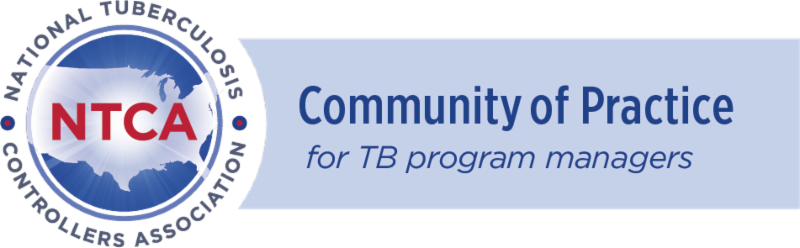 Thursday, January 16, 2020 8:30 am Pacific; 9:30am Mountain; 10:30am Central; 11:30am EasternCoP FacilitatorDiana FortuneHub Team MembersNancy Baruch; Heidi Behm; Peter Davidson; Pete Dupree; Julie Higashi; Dee Pritschet; Jason CumminsDidactic SpeakerJason CumminsTarget AudienceTB Program Managers/Controllers; other interested persons involved in programmatic functions CoP Objectives To educate program managers and others in management of TB program activities  RemindersNext Community of Practice Date: February XXXTimeTopicPresenter/Faculty9:30amWelcome; Utilizing Zoom Platform & Poll Anywhere	Diana Fortune9:40amDrafting the Annual Performance Report (APR)/Closeout Report for the CDC Cooperative Agreement GrantJason Cummins (TN)10:00amOpen Q & A Session;            Hub Team11:00amClosing the Session Diana Fortune